Publicado en Madrid el 25/09/2015 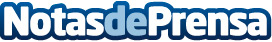 car2go lanzará en Madrid su servicio de carsharing flexible car2go lanzará en Madrid su servicio de carsharing flexible con 500 coches eléctricosDatos de contacto:AxiCom916611737Nota de prensa publicada en: https://www.notasdeprensa.es/car2go-lanzara-en-madrid-su-servicio-de-carsharing-flexible-con-500-coches-electricos Categorias: Telecomunicaciones Automovilismo Madrid Ecología Turismo Emprendedores Industria Automotriz Innovación Tecnológica http://www.notasdeprensa.es